Ahoj moje milá třído, doufám, že se máte dobře, jste všichni zdraví, doma pomáháte rodičům, a taky poctivě plníte úkoly, které vám zadávám.Dnes vám píši úkoly na další týden. Prosím o jejich svědomité plnění. Některé pěkné úkoly odměním naší žabkou a jiné známkou.Přeji všem hodně píle a zdraví .           Vaše třídní učitelka Zuzana DosbabováČj – jazyková výchovaOpakuj si v učebnici na straně 60/ cvičení 14,15 – napiš je obě do sešitu.Nauč se vyjmenovaná slova po M – najdeš je v učebnici, str.61.Kdo má možnost přístupu na internet, na uvedené adrese najdete procvičování slov hravou formou- znáte přece školákov ze školy...https://skolakov.eu/cesky-jazyk-3-trida/vyjmenovana-slova-po-mVyplň si v pracovním sešitě na straně 16/cv.13, str. 17 / cv. 14Čj – KSVVypracuj cvičení 21, 22 na straně 28Vypracuj cvičení 23 na straně 29Čj – čteníNauč se zpaměti básničku Hopsavé říkadlo z čítanky na straně 35.Čj – psaníVymysli a napiš 5 slov, která začínají velkým písmenem R, Ř, T, Ť, F – celkem tedy kolik slov? ...ano správně 25 slov.MatematikaOpakuj si, nauč se násobky č. 6, 7 – uč.str 56-57Pročvičuj si je v učebnici na straně 56, 57 ústně za kontroly rodičů nebo staršího sourozenceDo sešitu napiš a vypočítej příklady ze strany 56/2, 57/2Školákov web  https://skolakov.eu/matematika-3-trida/nasobeni-a-deleni-6, https://skolakov.eu/matematika-3-trida/nasobeni-a-deleni-7Zopakuj si taky ..    Napiš pod sebe a vypočítej, výsledky zaokrouhli              na DESÍTKY 568 +   93		819  + 114		370  + 245		128 + 478962 – 154		444 – 177		609 – 300		423 – 281Matematika – geometrieUčivo: kruh x kružniceProstuduj si v učebnici s.83 – 84 ... co je kruh a rozdíl od kružnice.                   Už jsme  tento rozdíl probírali.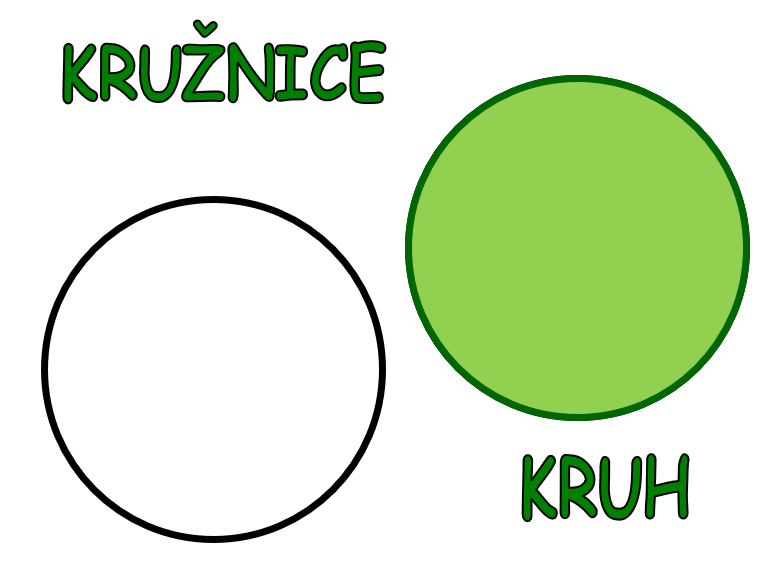 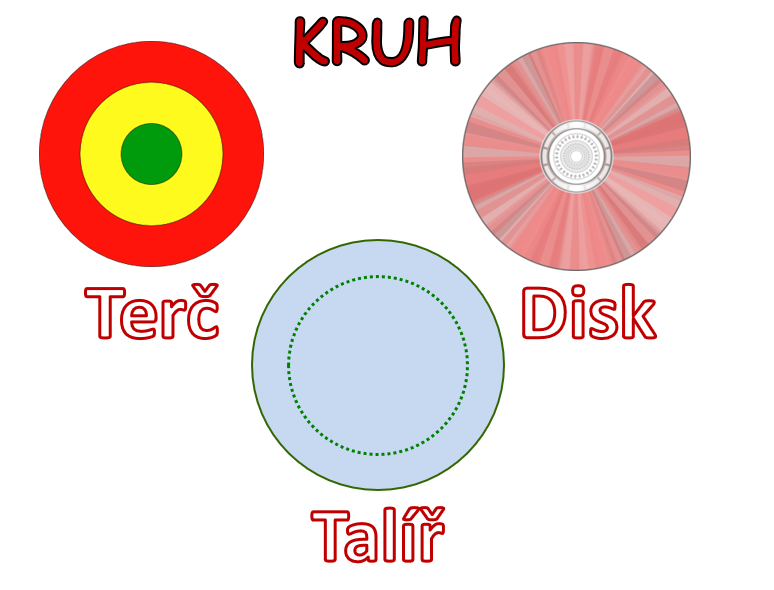 Pokus se o splnění cvičení v pracovním sešitu na straně  38/1,2PřírodovědaOpakování – krevní ooběhDoplň neúplné věty správnými slovy z textu v učebnici na str. 6 pod názvem Krevní oběh, doplněná slova vyznač barevně.Krev roznáší ............. k ........................ a ...................... látky a odplavuje látky, které musí z ................... ven. Bílé ................. se shromažďují tam, kde do těla vnikl ..................... v podobě nebezpečných ......................... . Motorem, který pohání krev v těle je ...................... .Trávicí ústrojí – učebnice  strana 7. Prostuduj si všechny části trávicí soustavy na obrázku a obrázek si namaluj do sešitu.Vlastivěda – Národní obrozeníVylušti obě křížovky – v tajenkách je ukryto učivo pro příští hodiny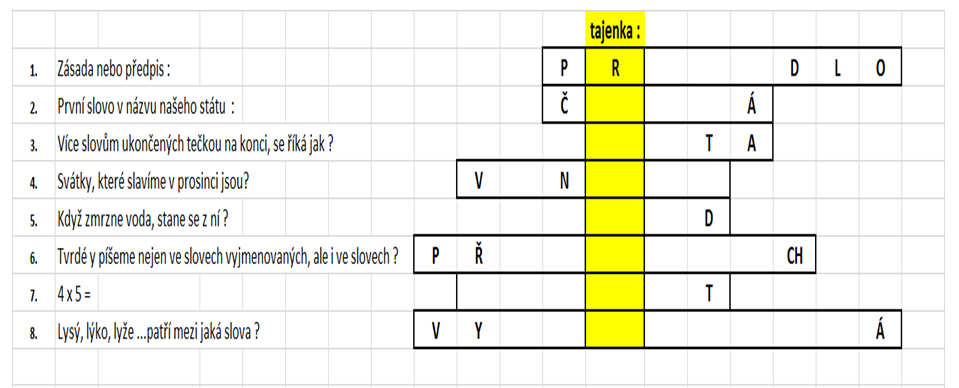 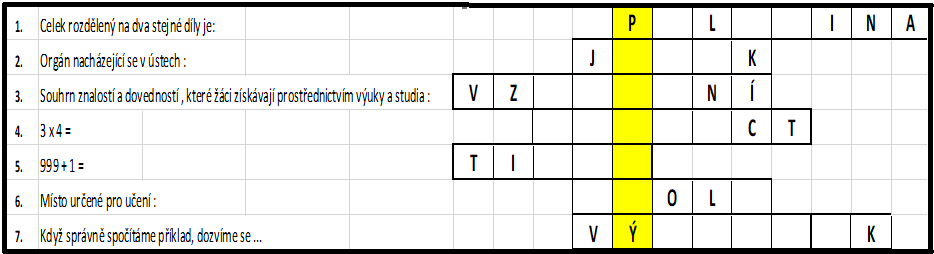 AjTvoření vět podle obrazového materiálu. This is a banana. Banana is yellow. I like banana………Učebnice strana 46 a 47 – Fruit. Naučit slovíčka v rámečku dole.Pracovní sešit strana 46 a 47 – celá.Procvičuj na: https://skolakov.eu/anglicky-jazyk-4-trida/foodHvPro zopakování učiva probíraného v posledních společných hodinách Hv - úkol: vyhledej a poslechni si na Youtube jakoukoli cimbálovou muziku, zopakuj si, které nástroje jsou v ní zastoupeny, zazpívej si (pro zlepšení nálady) společně s ní alespoň jednu známou písničku.Přečti si a snaž se zapamatovat alespoň tučně vytištěné - nové učivo: Dechová hudba, zkráceně dechovka:   zastoupeny především žesťové dechové hudební nástroje: trubka, křídlovka, klarinet, baskřídlovka, trombon (pozoun), tuba, lesní roh, příčná flétna a bicí nástroje: malý buben, velký buben, ruční činely,zábavní hudební žánr,regionální odlišnosti, tradici mají dechové hudby v jižních a západních Čechách či na jižní Moravě, velkou tradici měly i hornické dechovky v hornických oblastech ČR,prezentace typickou pochodovou, taneční (polka, valčík), smuteční i koncertní hudbou, nejznámější autoři u nás: J. Vejvoda, F. Kmoch, K. Valdauf, K. Vacek,nejznámější soubory: Mistříňanka, Bojané, Šardičanka, Moravanka, Velkopopovická Kozlovka,konají se různé festivaly a soutěže oblastní, národní i mezinárodní. Mazurka, polka – tanceMazurka - původem polský lidový tanec v 3/4 (tříčtvrťovém) taktu, v 19. stol. se stala oblíbeným tancem v mnoha částech Evropy.       Polka - náš národní tanec, vznikl v Čechách, společenský párový tanec v 2/4 (dvoučtvrťovém)  taktu, oblíbený ve střední Evropě a v Americe (světově vynikla jako původní skladba J. Vejvody “Škoda lásky”). Úkol: Vyhledej na Youtube ukázky výše uvedených tanců a vyzkoušej své taneční schopnosti (pokud nezvládneš nácvik sám, požádej o spolupráci někoho ze svých blízkých).Pv Hygiena sociálního zařízení (WC, koupelna). Seznámte se s přípravky a za dozoru rodičů se pokuste umýt koupelnu.VvNakresli jarní květinuNávrh bytu, pokoje, domu, ve kterém by mi nic nechybělo po dobu karantény - kresba, malba - dle možností